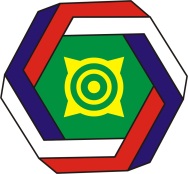 АССОЦИАЦИЯ«СОВЕТ  МУНИЦИПАЛЬНЫХ  ОБРАЗОВАНИЙРЕСПУБЛИКИ  ХАКАСИЯ»ПРОТОКОЛ №1заседания оргкомитета по проведению «I муниципальной Спартакиады команд Глав сельских поселений районов и городских администраций Республики Хакасия»05 мая 2012 года		                                  г. Абакан	Председатель оргкомитета: Тартачаков М.С. - исполнительный директор Ассоциации «Совет муниципальных образований  Республики Хакасия»;Секретарь оргкомитета: Соколик Н. М. - специалист исполнительной дирекции Ассоциации; На заседании  оргкомитета присутствовали  специалисты по спорту от городов и районов РХ:г. Черногорск – Бадагов И. А. г. Саяногорск – Бережной Ю. В.г. Сорск – Итченко А. В.г. Абаза – Ляшков В. А.Усть- Абаканский район – Баравлева Е. Н.Алтайский район – Мастрич В. В.Боградский район – Какаев М. П.Бейский район -  Франц А. А.Орджоникидзевский район – Свистельников Г. А.Ширинский район – Чепелин О. М. (Глава Целинного с/с)Таштыпский район – Карамашев С. В. (заочно по согласованию).Кроме этого на заседание присутствовали -  советник Министерства спорта, туризма и молодежной политики Республики Хакасия Денисов Н. Н. и глава Кирбинского сельсовета Лямкин А. Н.2 члена оргкомитета (г. Абакан и Аскизский район) отсутствуют по уважительной  причине.Заседание  считается открытым.Рассмотрев вопросы по Положению о проведении Спартакиады и графика проведения встреч командами, члены оргкомитета решили:По предложению г. Саяногорска - копии трудовых книжек участников команд предоставлять только для членов команд городов, для членов команд районов достаточно документа, подтверждающего личность;По  предложению Усть-Абаканского района – питание команд организует принимающая сторона в сумме, не превышающей 100рублей на человека, по предварительной количественной заявке, оплачивает питание  приезжающая команда, если другие условия не оговорены участниками встреч; Судейство в соревнованиях районных команд обеспечивает принимающая сторона, в соревнованиях городов Министерство спорта РХ, протоколы встреч, подписанные руководителями команд, направляются в адрес оргкомитета: . Абакан, ул. Щетинкина, 18,  офис 106, тел./факс  8 (3902)-239-061,  E-mail:amo.rh@mail.ru, www.amorh.com, Ассоциация «Совет муниципальных образований  Республики Хакасия»;Медицинский контроль при проведении соревнований обеспечивает принимающая сторона;Возложить обязанности мандатной комиссии на Ассоциацию «Совет МО РХ». Руководителям (ответственным) команд предоставить списки участников команды в соответствии с положением в адрес Ассоциации в срок для районов -  до 12мая, для городов – до 20 мая 2012г.;  По предложению Лямкина А. Н. даты проведения встреч по возможности не менять от утвержденных в графике, или в случае необходимости только в пределах недельных сроков до следующей встречи;По предложению Чепелина О.М. – разрешить одному участнику команды участвовать во всех видах спартакиады. Провести финал «I муниципальной Спартакиады команд Глав сельских поселений районов и городских администраций Республики Хакасия» в новом спорткомплексе г. Абакана   По предложению Карамашева С.В. о замене вида соревнований: бег 60 м на кросс по физиологическим нормам участников соревнований– отклонить, т. к. нормы соревнований  взяты из норм ГТО для возраста старше 45 лет; об исключении команды г. Абакана из 3 подгруппы  - отклонить при проведении спартакиады в 2012 году (согласно принятого 6 Собранием Положения о 1 Спартакиаде). Утвердить оргкомитет «I муниципальной Спартакиады команд Глав сельских поселений районов и городских администраций Республики Хакасия» в составе:Председатель оргкомитета					М. С. ТатртачаковСекретарь оргкомитета						Н. М. Соколик№п/пФ.И.О.ДолжностьГород, районТел.Эл. адресЭл. адрес1.Тартачаков Михаил Сергеевичисполнительный директор Ассоциации «Совет МО РХ»РХ239061amo.rh@mail.ruamo.rh@mail.ru2.Денисов Николай НиколаевичСоветник Министерства СТиМП РХРХ91344003003.Баравлева  Елена НиколаевнаНачальник УКМПСУсть-Абакан.район9233909051ukmpst@mail.ru4.Мастрич Виктор ВасильевичСпециалист по спорту администрацииБелый яр Алтайскийрайон9135419687altaysport@mail.ru5.Франц Александр АлександровичСпециалист УКМПСБейский район91305019596.Какаев Михаил ПетровичСпециалист по спорту администрацииБоградаБоградский район9130550006ukmis@yandex.ru7.Свистельников Геннадий АнатольевичСпециалист УКМПСОрджоникидзевский район90619220748. Карамашев Сергей ВасильевичНачальник УКМПСТаштыпский район9.Чепелин Олег МихайловичГлава Целинного с/сШиринский район89235958301sovet655231@mail.ru10. Чистыгашев Руслан ЛеонидовичГлава Есинского с/сАлтайский район9135402225topoeva.esino@yandex.ru11.Бережной Юрий ВадимовичНачальник отдела спортаГород Саяногорск9232182063berezhnoy@sng.khakasnet.ru12.Итченко Анастасия ВалерьевнаВед. специалист по спорту администрацииГород Сорск9509605763nastenok07@list.ru13.Бадагов Игорь АлексеевичНачальник отдела спортаГород Черногорск9232143658badagovia@mail.ru14.Ляшков Валерий АндреевичСпециалист по спорту администрацииГород Абаза9527497445Abaza1986@gmail.ru15.Специалист по спортуУКСМП администрацииГород АБАКАН16. Лямкин Алексей НиколаевичГлава Кирбинского с/сБейский район9233695607mo-kirba@yandex.ru17.Соколик Наталья МихайловнаСпециалист исп. дирекции АссоциацииРХ9029265613amo.rh@mail.ruamo.rh@mail.ru